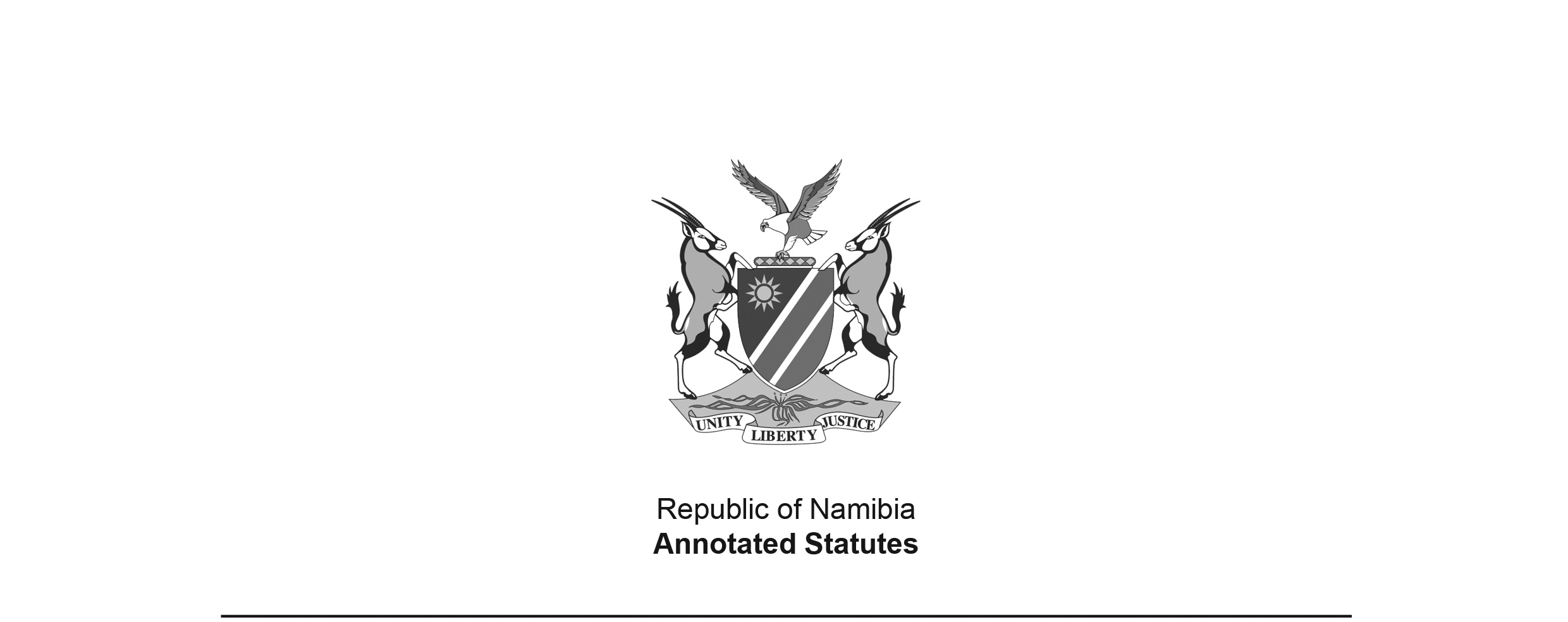 Suretyship Amendment Act 57 of 1971 (RSA)(RSA GG 3149)came into force in South Africa and South West Africa 
on date of publication: 16 June 1971(see section 4 of Act) APPLICABILITY TO SOUTH WEST AFRICA: Section 4 states “This Act shall apply also in the territory of South West Africa, including the Eastern Caprivi Zipfel.” This wording did not make amendments to the Act in South Africa automatically applicable to South West Africa, but there were in any event no amendments to the Act in South Africa prior to Namibian independence. TRANSFER TO SOUTH WEST AFRICA: The administration of the Act does not appear to have been transferred to South West Africa. In any event, the issue of transfer is not relevant to the content of the Act since there were no amendments to the Act in South Africa prior to Namibian independence.as amended byBills of Exchange Act 22 of 2003 (GG 3121)brought into force on 15 May 2004 by GN 110/2004 (GG 3207)ACTTo amend the law relating to suretyship and other intercessions in respect of debt; and to provide for incidental matters.(Afrikaans text signed by the State President)(Assented to 4th June, 1971)ARRANGEMENT OF SECTIONS1.	Abolition of certain rules of law2.	Repeal of laws3.	Saving4.	Application in South-West Africa5.	Short titleSchedule: Laws RepealedBE IT ENACTED by the State President, the Senate and the House of Assembly of the Republic of South Africa, as follows:-Abolition of certain rules of law1.	The rules of law known as the Senatusconsultum Velleianum and the Authentica si qua mulier shall as from the commencement of this Act cease to have the force of law. Repeal of laws2.	The laws specified in the Schedule are hereby repealed to the extent set out in the third column thereof. Saving 3.	The provisions of this Act shall not apply in relation to a juristic act performed before the commencement thereof. Application in South-West Africa4.	This Act shall apply also in the territory of South-West Africa, including the Eastern Caprivi Zipfel. Short title5.	This Act shall be called the Suretyship Amendment Act, 1971. ScheduleLaws Repealed[Schedule amended by Act 22 of 2003]No. and Year.Title or Subject Matter.Extent of Repeal.RepublicAct 13 of 1944Land Bank Act, 1944Section 50bis.Act 24 of 1965Building Societies Act, 1965Section 68(3).Act 46 of 1965Land Bank Amendment Act, 1965Section 10.NatalLaw 40 of 1884To Regulate Renunciations in BondsSection 2 and Schedules B, C and  D.Act 13 of 1909To amend Law No. 40, 1884The whole.